(*)La note proposée est arrondie au demi-point supérieur, elle figurera donc en points entiers ou en ½ pointsRemarque : Les notes des évaluations par CCF ne sont jamais communiquées aux candidats ni prises en compte dans les moyennes semestrielles. Elles sont proposées au jury.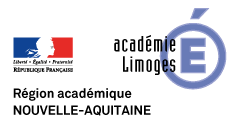 Cachet du centre de formationNom :Prénom :Session :BEP ASSPFiche individuelle récapitulative des notes obtenues aux évaluations en CCF dans le domaine professionnelNote obtenue (coefficientée)Note proposée au jury (*)EP1 Techniques de services à l’usagerSituation 1 en milieu professionnel (grille EP1)/60/120/20EP1 Techniques de services à l’usagerSituation 2 en centre de formation (+ copie de SA)/60/120/20EP1 Techniques de services à l’usagerPSE/20/20EP2 Soins hygiène et confortSituation 1 en centre de formation (+ copie de SA)/120/120/20